Karta pracy – pozalekcyjne zajęcia wychowawcze ZEGARYPrzed Tobą znajdują się zdjęcia przedstawiające różne zegary. Obejrzyj je dokładnie. Zastanów się jak działają i jak mogą się nazywać?Następnie przygotuj nożyczki i klej.Na dole strony znajdują się różne nazwy zegarów. Wytnij je. Gdy wytniesz wszystkie napisy to postaraj się dopasować je do zdjęć. Przyklej dopasowane napisy. Powodzenia!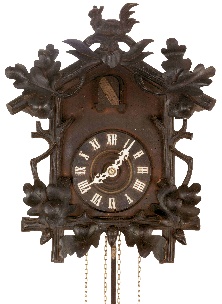 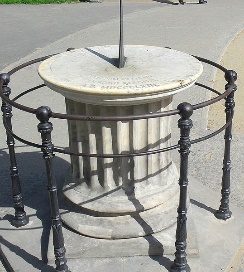 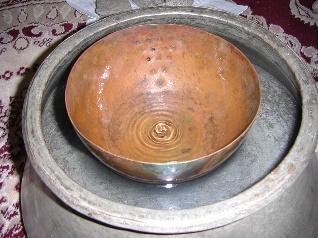 …………………………..                    ……………………………         ………..…………………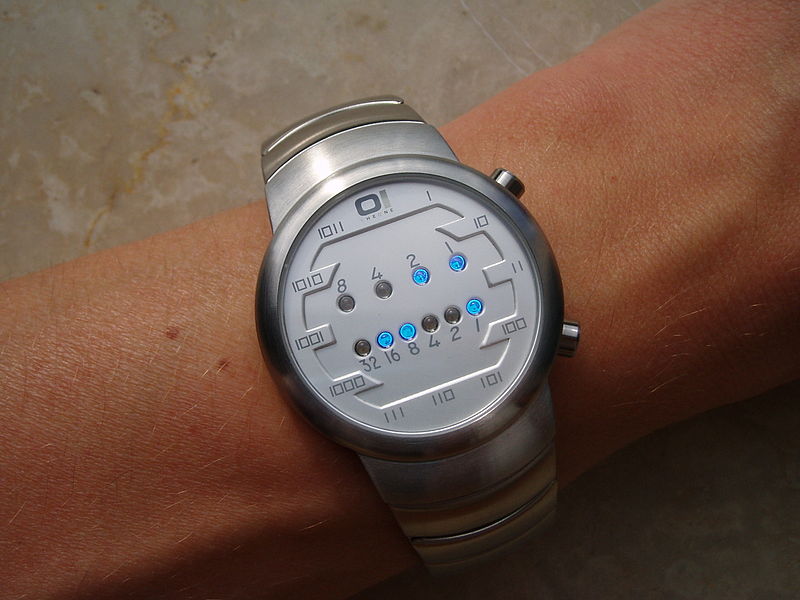 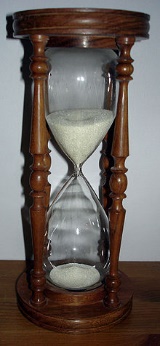 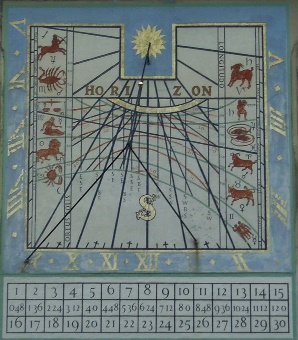 ……………………………		…………………………..             ………………..………….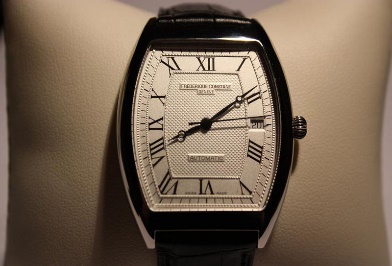 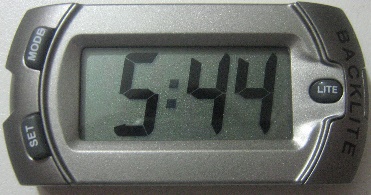 …………………………….                                              ……………………………………………..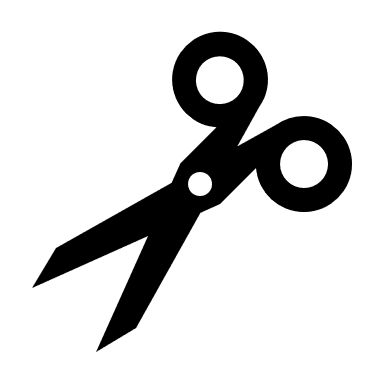 Źródło zdjęć: www.wikipedia.pl   Opracowanie: Justyna GruczekZEGAR SŁONECZNYZEGAR KSIĘŻYCOWYZEGAR WODNYZEGAR PIASKOWYZEGAR CYFROWYZEGAR MECHANICZNY ZEGAR BINARNYZEGAR NARĘCZNY